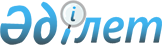 Текелі қалалық мәслихатының 2020 жылғы 1 қазандағы "Текелі қаласында бейбіт жиналыстарды ұйымдастыру және өткізу үшін арнайы орындарды, бейбіт жиналыстарды ұйымдастыру және өткізу үшін арнайы орындарды пайдалану тәртібін, олардың шекті толу нормаларын, сондай-ақ бейбіт жиналыстарды ұйымдастыру және өткізу үшін арнайы орындарды материалдық-техникалық және ұйымдастырушылық қамтамасыз етуге қойылатын талаптар мен пикеттеуді өткізуге тыйым салынған іргелес аумақтардың шекараларын айқындау туралы" № 51-305 шешіміне өзгеріс енгізу туралыЖетісу облысы Текелі қалалық мәслихатының 2024 жылғы 26 ақпандағы № 14-73 шешімі. Жетісу облысы Әділет департаментінде 2024 жылы 28 ақпанда № 167-19 болып тіркелді
      Текелі қалалық мәслихаты ШЕШІМ ҚАБЫЛДАДЫ:
      1. Текелі қалалық мәслихатының 2020 жылғы 1 қазандағы "Текелі қаласында бейбіт жиналыстарды ұйымдастыру және өткізу үшін арнайы орындарды, бейбіт жиналыстарды ұйымдастыру және өткізу үшін арнайы орындарды пайдалану тәртібін, олардың шекті толу нормаларын, сондай-ақ бейбіт жиналыстарды ұйымдастыру және өткізу үшін арнайы орындарды материалдық-техникалық және ұйымдастырушылық қамтамасыз етуге қойылатын талаптар мен пикеттеуді өткізуге тыйым салынған іргелес аумақтардың шекараларын айқындау туралы" № 51-305 шешіміне (нормативтік құқықтық актілерді мемлекеттік тіркеу тізілімінде № 147237 болып тіркелген) келесі өзгеріс енгізілсін: 
      көрсетілген шешімнің 2-тармағындағы "150" саны "800" санымен ауыстырылсын. 
      2. Осы шешім оның алғашқы ресми жарияланған күнінен кейін күнтізбелік он күн өткен соң қолданысқа енгізіледі.
					© 2012. Қазақстан Республикасы Әділет министрлігінің «Қазақстан Республикасының Заңнама және құқықтық ақпарат институты» ШЖҚ РМК
				
      Текелі қалалық мәслихатының төрағасы

Б. Тугулбаев
